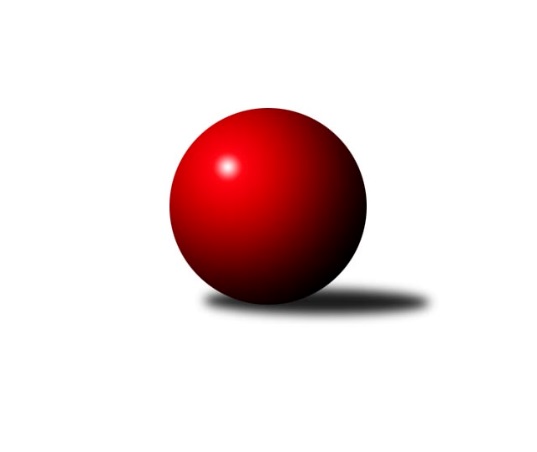 Č.1Ročník 2020/2021	16.7.2024 1.KLD C 2020/2021Statistika 1. kolaTabulka družstev:		družstvo	záp	výh	rem	proh	skore	sety	průměr	body	plné	dorážka	chyby	1.	TJ Lokomotiva Č. Velenice	1	1	0	0	2 : 0 	(11.5 : 4.5)	1654	2	1100	554	14	2.	KK PSJ Jihlava	1	1	0	0	2 : 0 	(16.0 : 0.0)	1630	2	1110	520	23	3.	TJ Slovan Kamenice n. L. A	1	1	0	0	2 : 0 	(10.0 : 6.0)	1608	2	1088	520	24	4.	TJ Jiskra Nová Bystřice	1	1	0	0	2 : 0 	(10.0 : 6.0)	1563	2	1073	490	21	5.	TJ Centropen Dačice	1	0	0	1	0 : 2 	(6.0 : 10.0)	1551	0	1105	446	35	6.	TJ Sokol Nové Hrady	1	0	0	1	0 : 2 	(4.5 : 11.5)	1539	0	1016	523	20	7.	KK Lokomotiva Tábor	1	0	0	1	0 : 2 	(6.0 : 10.0)	1528	0	1076	452	34	8.	TJ Slovan Kamenice n. L. B	1	0	0	1	0 : 2 	(0.0 : 16.0)	1315	0	946	369	62Tabulka doma:		družstvo	záp	výh	rem	proh	skore	sety	průměr	body	maximum	minimum	1.	TJ Lokomotiva Č. Velenice	0	0	0	0	0 : 0 	(0.0 : 0.0)	0	0	0	0	2.	KK PSJ Jihlava	0	0	0	0	0 : 0 	(0.0 : 0.0)	0	0	0	0	3.	TJ Jiskra Nová Bystřice	0	0	0	0	0 : 0 	(0.0 : 0.0)	0	0	0	0	4.	TJ Slovan Kamenice n. L. A	0	0	0	0	0 : 0 	(0.0 : 0.0)	0	0	0	0	5.	TJ Centropen Dačice	1	0	0	1	0 : 2 	(6.0 : 10.0)	1551	0	1551	1551	6.	TJ Sokol Nové Hrady	1	0	0	1	0 : 2 	(4.5 : 11.5)	1539	0	1539	1539	7.	KK Lokomotiva Tábor	1	0	0	1	0 : 2 	(6.0 : 10.0)	1528	0	1528	1528	8.	TJ Slovan Kamenice n. L. B	1	0	0	1	0 : 2 	(0.0 : 16.0)	1315	0	1315	1315Tabulka venku:		družstvo	záp	výh	rem	proh	skore	sety	průměr	body	maximum	minimum	1.	TJ Lokomotiva Č. Velenice	1	1	0	0	2 : 0 	(11.5 : 4.5)	1654	2	1654	1654	2.	KK PSJ Jihlava	1	1	0	0	2 : 0 	(16.0 : 0.0)	1630	2	1630	1630	3.	TJ Slovan Kamenice n. L. A	1	1	0	0	2 : 0 	(10.0 : 6.0)	1608	2	1608	1608	4.	TJ Jiskra Nová Bystřice	1	1	0	0	2 : 0 	(10.0 : 6.0)	1563	2	1563	1563	5.	TJ Slovan Kamenice n. L. B	0	0	0	0	0 : 0 	(0.0 : 0.0)	0	0	0	0	6.	KK Lokomotiva Tábor	0	0	0	0	0 : 0 	(0.0 : 0.0)	0	0	0	0	7.	TJ Centropen Dačice	0	0	0	0	0 : 0 	(0.0 : 0.0)	0	0	0	0	8.	TJ Sokol Nové Hrady	0	0	0	0	0 : 0 	(0.0 : 0.0)	0	0	0	0Tabulka podzimní části:		družstvo	záp	výh	rem	proh	skore	sety	průměr	body	doma	venku	1.	TJ Lokomotiva Č. Velenice	1	1	0	0	2 : 0 	(11.5 : 4.5)	1654	2 	0 	0 	0 	1 	0 	0	2.	KK PSJ Jihlava	1	1	0	0	2 : 0 	(16.0 : 0.0)	1630	2 	0 	0 	0 	1 	0 	0	3.	TJ Slovan Kamenice n. L. A	1	1	0	0	2 : 0 	(10.0 : 6.0)	1608	2 	0 	0 	0 	1 	0 	0	4.	TJ Jiskra Nová Bystřice	1	1	0	0	2 : 0 	(10.0 : 6.0)	1563	2 	0 	0 	0 	1 	0 	0	5.	TJ Centropen Dačice	1	0	0	1	0 : 2 	(6.0 : 10.0)	1551	0 	0 	0 	1 	0 	0 	0	6.	TJ Sokol Nové Hrady	1	0	0	1	0 : 2 	(4.5 : 11.5)	1539	0 	0 	0 	1 	0 	0 	0	7.	KK Lokomotiva Tábor	1	0	0	1	0 : 2 	(6.0 : 10.0)	1528	0 	0 	0 	1 	0 	0 	0	8.	TJ Slovan Kamenice n. L. B	1	0	0	1	0 : 2 	(0.0 : 16.0)	1315	0 	0 	0 	1 	0 	0 	0Tabulka jarní části:		družstvo	záp	výh	rem	proh	skore	sety	průměr	body	doma	venku	1.	TJ Lokomotiva Č. Velenice	0	0	0	0	0 : 0 	(0.0 : 0.0)	0	0 	0 	0 	0 	0 	0 	0 	2.	TJ Slovan Kamenice n. L. B	0	0	0	0	0 : 0 	(0.0 : 0.0)	0	0 	0 	0 	0 	0 	0 	0 	3.	TJ Slovan Kamenice n. L. A	0	0	0	0	0 : 0 	(0.0 : 0.0)	0	0 	0 	0 	0 	0 	0 	0 	4.	TJ Sokol Nové Hrady	0	0	0	0	0 : 0 	(0.0 : 0.0)	0	0 	0 	0 	0 	0 	0 	0 	5.	KK Lokomotiva Tábor	0	0	0	0	0 : 0 	(0.0 : 0.0)	0	0 	0 	0 	0 	0 	0 	0 	6.	TJ Centropen Dačice	0	0	0	0	0 : 0 	(0.0 : 0.0)	0	0 	0 	0 	0 	0 	0 	0 	7.	TJ Jiskra Nová Bystřice	0	0	0	0	0 : 0 	(0.0 : 0.0)	0	0 	0 	0 	0 	0 	0 	0 	8.	KK PSJ Jihlava	0	0	0	0	0 : 0 	(0.0 : 0.0)	0	0 	0 	0 	0 	0 	0 	0 Zisk bodů pro družstvo:		jméno hráče	družstvo	body	zápasy	v %	dílčí body	sety	v %	1.	Petra Mertlová 	TJ Jiskra Nová Bystřice 	2	/	1	(100%)		/		(%)	2.	Jaroslav Nedoma 	KK PSJ Jihlava 	2	/	1	(100%)		/		(%)	3.	Martin Čopák 	KK PSJ Jihlava 	2	/	1	(100%)		/		(%)	4.	Lukáš Novák 	KK PSJ Jihlava 	2	/	1	(100%)		/		(%)	5.	Romana Čopáková 	KK PSJ Jihlava 	2	/	1	(100%)		/		(%)	6.	Thea Petrů 	TJ Lokomotiva Č. Velenice 	2	/	1	(100%)		/		(%)	7.	Jan Neuvirt 	TJ Centropen Dačice 	2	/	1	(100%)		/		(%)	8.	Natálie Lojdová 	KK Lokomotiva Tábor 	2	/	1	(100%)		/		(%)	9.	František Šotola 	TJ Jiskra Nová Bystřice 	2	/	1	(100%)		/		(%)	10.	Darja Novotná 	TJ Slovan Kamenice n. L. A 	2	/	1	(100%)		/		(%)	11.	David Schober ml.	TJ Slovan Kamenice n. L. A 	2	/	1	(100%)		/		(%)	12.	Kamila Jirsová 	TJ Slovan Kamenice n. L. A 	2	/	1	(100%)		/		(%)	13.	David Holý 	TJ Lokomotiva Č. Velenice 	2	/	1	(100%)		/		(%)	14.	Anna Večeřová 	TJ Lokomotiva Č. Velenice 	2	/	1	(100%)		/		(%)	15.	Jiří Novotný 	TJ Lokomotiva Č. Velenice 	2	/	1	(100%)		/		(%)	16.	Tereza Křížová 	TJ Centropen Dačice 	2	/	1	(100%)		/		(%)	17.	Tomáš Balko 	TJ Sokol Nové Hrady  	0	/	1	(0%)		/		(%)	18.	Tomáš Kopáček 	TJ Jiskra Nová Bystřice 	0	/	1	(0%)		/		(%)	19.	Marie Myslivcová 	KK Lokomotiva Tábor 	0	/	1	(0%)		/		(%)	20.	Eliška Ouhelová 	TJ Slovan Kamenice n. L. A 	0	/	1	(0%)		/		(%)	21.	Julie Kortusová 	KK Lokomotiva Tábor 	0	/	1	(0%)		/		(%)	22.	Šárka Aujezdská 	KK Lokomotiva Tábor 	0	/	1	(0%)		/		(%)	23.	Karolína Marková 	TJ Jiskra Nová Bystřice 	0	/	1	(0%)		/		(%)	24.	Pavel Fritz 	TJ Sokol Nové Hrady  	0	/	1	(0%)		/		(%)	25.	Matyáš Doležal 	TJ Centropen Dačice 	0	/	1	(0%)		/		(%)	26.	Jan Koriták 	TJ Sokol Nové Hrady  	0	/	1	(0%)		/		(%)	27.	Adam Hanousek 	TJ Sokol Nové Hrady  	0	/	1	(0%)		/		(%)	28.	Jaroslav Šindelář ml.	TJ Slovan Kamenice n. L. B 	0	/	1	(0%)		/		(%)	29.	Václav Rychtařík nejml.	TJ Slovan Kamenice n. L. B 	0	/	1	(0%)		/		(%)	30.	Kristýna Macků 	TJ Centropen Dačice 	0	/	1	(0%)		/		(%)	31.	Tomáš Novák 	TJ Slovan Kamenice n. L. B 	0	/	1	(0%)		/		(%)Průměry na kuželnách:		kuželna	průměr	plné	dorážka	chyby	výkon na hráče	1.	Nové Hrady, 1-4	1596	1058	538	17.0	(399.1)	2.	Tábor, 1-4	1568	1082	486	29.0	(392.0)	3.	TJ Centropen Dačice, 1-4	1557	1089	468	28.0	(389.3)	4.	Kamenice, 1-4	1472	1028	444	42.5	(368.1)Nejlepší výkony na kuželnách:Nové Hrady, 1-4TJ Lokomotiva Č. Velenice	1654	1. kolo	David Holý 	TJ Lokomotiva Č. Velenice	570	1. koloTJ Sokol Nové Hrady 	1539	1. kolo	Thea Petrů 	TJ Lokomotiva Č. Velenice	548	1. kolo		. kolo	Jiří Novotný 	TJ Lokomotiva Č. Velenice	536	1. kolo		. kolo	Tomáš Balko 	TJ Sokol Nové Hrady 	534	1. kolo		. kolo	Jan Koriták 	TJ Sokol Nové Hrady 	504	1. kolo		. kolo	Adam Hanousek 	TJ Sokol Nové Hrady 	501	1. kolo		. kolo	Anna Večeřová 	TJ Lokomotiva Č. Velenice	482	1. kolo		. kolo	Pavel Fritz 	TJ Sokol Nové Hrady 	467	1. koloTábor, 1-4TJ Slovan Kamenice n. L. A	1608	1. kolo	Kamila Jirsová 	TJ Slovan Kamenice n. L. A	575	1. koloKK Lokomotiva Tábor	1528	1. kolo	Darja Novotná 	TJ Slovan Kamenice n. L. A	541	1. kolo		. kolo	Šárka Aujezdská 	KK Lokomotiva Tábor	529	1. kolo		. kolo	Marie Myslivcová 	KK Lokomotiva Tábor	523	1. kolo		. kolo	David Schober ml.	TJ Slovan Kamenice n. L. A	492	1. kolo		. kolo	Eliška Ouhelová 	TJ Slovan Kamenice n. L. A	486	1. kolo		. kolo	Natálie Lojdová 	KK Lokomotiva Tábor	476	1. kolo		. kolo	Julie Kortusová 	KK Lokomotiva Tábor	463	1. koloTJ Centropen Dačice, 1-4TJ Jiskra Nová Bystřice	1563	1. kolo	Petra Mertlová 	TJ Jiskra Nová Bystřice	536	1. koloTJ Centropen Dačice	1551	1. kolo	Jan Neuvirt 	TJ Centropen Dačice	533	1. kolo		. kolo	František Šotola 	TJ Jiskra Nová Bystřice	528	1. kolo		. kolo	Tereza Křížová 	TJ Centropen Dačice	518	1. kolo		. kolo	Matyáš Doležal 	TJ Centropen Dačice	500	1. kolo		. kolo	Karolína Marková 	TJ Jiskra Nová Bystřice	499	1. kolo		. kolo	Tomáš Kopáček 	TJ Jiskra Nová Bystřice	495	1. kolo		. kolo	Kristýna Macků 	TJ Centropen Dačice	408	1. koloKamenice, 1-4KK PSJ Jihlava	1630	1. kolo	Martin Čopák 	KK PSJ Jihlava	569	1. koloTJ Slovan Kamenice n. L. B	1315	1. kolo	Lukáš Novák 	KK PSJ Jihlava	541	1. kolo		. kolo	Jaroslav Nedoma 	KK PSJ Jihlava	520	1. kolo		. kolo	Romana Čopáková 	KK PSJ Jihlava	496	1. kolo		. kolo	Jaroslav Šindelář ml.	TJ Slovan Kamenice n. L. B	458	1. kolo		. kolo	Václav Rychtařík nejml.	TJ Slovan Kamenice n. L. B	457	1. kolo		. kolo	Tomáš Novák 	TJ Slovan Kamenice n. L. B	400	1. koloČetnost výsledků:	0.0 : 2.0	4x